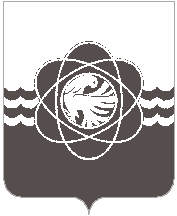 43 сессии четвертого созываот 08.08.2017 № 346О занесении на Доску почетаРассмотрев обращение Администрации муниципального образования «город Десногорск» Смоленской области от 28.07.2017 №2562 и материалы комиссии Администрации муниципального образования «город Десногорск» Смоленской области по награждениям, учитывая рекомендации постоянных депутатских комиссий, Десногорский городской СоветРЕШИЛ:1. Занести на Доску почета следующих работников предприятий, учреждений и организаций города Десногорска:-   Балабина Михаила Михайловича - водителя 1 класса АО «Атомтранс»;	- Голубкову Валентину Васильевну - медицинскую сестру процедурной профпатологического отделения стационара ФГБУЗ МСЧ №135 ФМБА России;	-  Давыденкова Геннадия Егоровича - заместителя генерального директора ЗАОр «НП Автотранс»;	- Дудыкина Михаила Алексеевича - слесаря-ремонтника 6 разряда ООО «Смоленская АЭС-Сервис»;	-  Злакоманову Раису Николаевну - председателя Совета ветеранов Смоленского филиала межрегиональной общественной организации ветеранов АО «Концерн Росэнергоатом» Смоленская атомная станция;	- Кузьмина Александра Владимировича - электрослесаря по ремонту и обслуживанию автоматики и средств измерений электростанций 6 разряда АО «Атомэнергоремонт»;	- Мильчинского Леонида Сергеевича - изолировщика-плёночника 5 разряда Ремонтного участка №2 ООО «СмоленскТеплоКор».	- Петухова Владимира Петровича - советника директора по общим вопросам Смоленского управления филиал - АО «Электроцентромонтаж»;	-  Полтарак Маргариту Валерьевну - начальника отдела организации строительства и смет ООО «Атомэнергостройпроект»;	-   Титова Евгения Максимовича - мастера участка по ремонту электродвигателей и трансформаторов АО «ЭлС»;- Федорова Евгения Михайловича - главного энергетика МУП «ККП» муниципального образования «город Десногорск» Смоленской области;	- Хромченкову Ольгу Борисовну - ведущего специалиста органа опеки и попечительства Комитета по образованию Администрации муниципального образования «город Десногорск» Смоленской области;	2. Настоящее решение опубликовать в газете «Десна».Председатель	Глава     муниципального     образованияДесногорского городского Совета	«город Десногорск» Смоленской области                           В.Н.Блохин                                                                   А.Н. Шубин